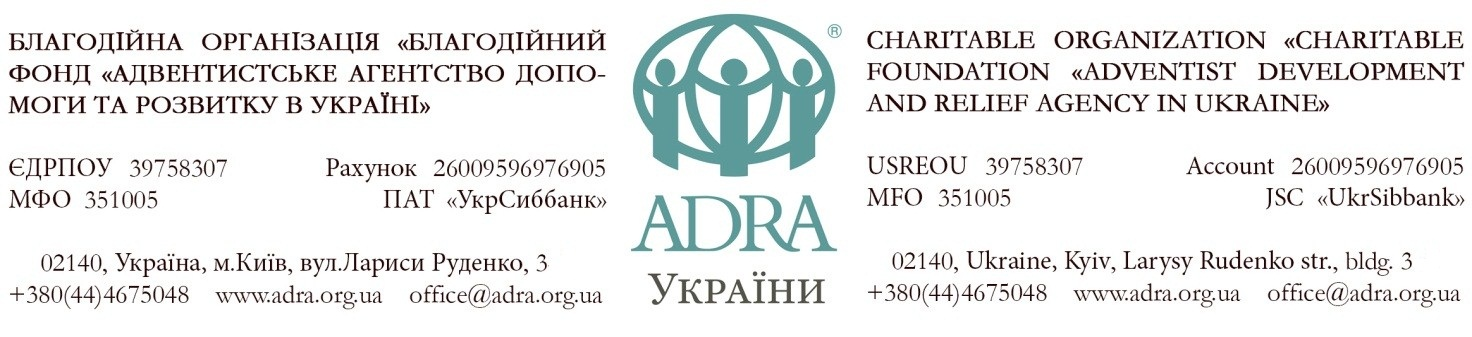             м. Київ                                                                                                                               23 листопада 2021 рокуОГОЛОШЕННЯпро проведення тендеруШановні пані та панове,БЛАГОДІЙНА ОРГАНІЗАЦІЯ «БЛАГОДІЙНИЙ ФОНД «АДВЕНТИСТСЬКЕ АГЕНТСТВО ДОПОМОГИ ТА РОЗВИТКУ В УКРАЇНІ» ЄДРПОУ 39758307, місцезнаходження якої: м. Київ, вул. Л.Руденко, 3, 02140, Україна; оголошує тендер АДРА-23.11-2021 на визначення підрядника з поставки водоочисного обладнання та виконання робіт з його монтажу та пуско-налагоджування в рамках проекту  «Забезпечення водопостачання найбільш уразливим категоріям населення, які постраждали внаслідок порушення водопостачання в 25 населених пунктах Авдіївського, Мар’їнського, Волноваського і Нікольського районів та на підконтрольної Державі території», що здійснюється Дитячим фондом ООН (ЮНІСЕФ) спільно з Благодійною Організацією «БФ «АДРА Україна».Лот № 1 поставка обладнання, монтаж та пуско-налагодження системи очищення води за адресою: Донецька область, Сартанська  селищна ВЦА Маріупольського району, с.Лебединське вул.Центральна, 24, адміністративна будівля;   Лот № 2 поставка обладнання, монтаж та пуско-налагодження системи очищення води за адресою: Донецька область, Сартанська селищна ВЦА Маріупольського району,  с.Чермалик вул.Миру, 38, будинок культури; Лот № 3 поставка обладнання, монтаж та пуско-налагодження системи очищення води за адресою: Донецька область, Вугледарська ТГ Волноваського району,  с.Солодке вул.Ветеранів, 21, будинок культури .Будь ласка, ознайомтесь з тендерною документацією, що складається з:1) Цього оголошення; 2) Тендерної форми (Додаток №1);3) Проекти Договорів поставки обладнання та виконання робіт, що додаються до цього Оголошення (Додаток №2.1, №2.2);4) Технічного завдання  (ТЗ) з об'ємом робіт та вимогами до обладнання (Додаток №3.1, №3.2, №3.3);5) Протокол ознайомлення (Додаток №4);6) Цінова пропозиція (Додаток №.5.1, №5.2, №5.3);7) Розшифрування до цінової пропозиції (Додаток №6);8) Референс-лист (Додаток №7);9) Декларація Стандартів (Додаток №8).Мета тендеру:Метою тендеру є вибір виконавця робіт з поставки водоочисного обладнання та виконання робіт з його монтажу та пуско-налагоджування згідно з ТЗ (Додаток №3.1, №3.2, №3.3).Предмет тендеру:Предметом тендеру є цінова пропозиція та інші документи, форма та зміст яких мають відповідати умовам, викладеним у Вимогах.Умови проведення тендеру:В тендері розглядаються пропозиції на виконання робіт, згідно з технічним завданням.Надані учасниками тендеру комерційні пропозиції мають бути дійсними без змін впродовж не менш ніж 30 (тридцять) календарних днів з дня їх подачі.Ціни мають бути зазначені в гривнях з урахуванням ПДВ, якщо передбачено.У вартість входять всі витрати на виконання робіт та придбання матеріалів з їх доставкою до локації.Всі матеріали та обладнання повинні мати Сертифікати якості та відповідності.Вартість та перелік обладнання, матеріалів узгоджується технічними фахівцями БО «БФ «АДРА Україна».Виконання робіт планується в наступних населених пунктах:             - с.Лебединське Сартанської селищної ВЦА Маріупольського району Донецької області;              - с.Чермалик Сартанської селищної ВЦА Маріупольського району Донецької області;              - с.Солодке Вугледарської територіальної громади Волноваського району Донецької області. Перелік документів та кваліфікаційні вимоги до учасників:Учасники у складі тендерної пропозиції повинні надати перелік документів, які підтвердять наступні кваліфікаційні критерії та інші вимоги, а саме:Належним чином заповнена та підписана Тендерна форма.Цінова пропозиція та розшифрування до неї.Копія Свідоцтва про державну реєстрацію суб’єкта підприємницької діяльності або Виписка з державного реєстру.Референс-лист.5.	Копія Свідоцтва про державну реєстрацію суб’єкта підприємницької діяльності або Виписка з Єдиного державного реєстру юридичних осіб та фізичних осіб-підприємців;6.	Підтвердження виду діяльності (Копія Витягу з Єдиного державного реєстру юридичних осіб та    фізичних осіб-підприємців);7.	Підприємство повинно бути зареєстровано не менше 3 років;8.	Відсутність податкового боргу (згідно офіційних даних ДФС);9.	Відсутність збитків і наявність прибутку за останні 3 роки (баланс, фінансовий звіт);10.	Не повинно бути судових проваджень;11.	Наявність дозвільних документів (ліцензії, сертифікати, дозволи, ТУ і т.д.);12.	Надати документ, що підтверджує інформацію про наявність в Донецькій обл. сервісного центру, якщо такий існує, для проведення в подальшому обслуговування обладнання.13.	Наявність рекомендаційних листів по схожим реалізованим об’єктам в Донецькій обл.14. Протокол ознайомлення з об’єктами.Порядок оформлення та подання тендерної пропозиції:Всі документи, що мають відношення до пропозиції тендерних торгів, повинні буди складені українською або російською мовами на фірмових бланках компанії учасника.Всі документи Учасника у складі тендерної пропозиції, повинні бути підписані та завірені печаткою.Кінцевий термін подання тендерної пропозиції – не пізніше «07» грудня 2021 року до 11:00. Всі пропозиції отримані після кінцевого терміну розгляду не підлягають.Пропозиції направляються в закритих конвертах на адресу: БЛАГОДІЙНА ОРГАНІЗАЦІЯ «БЛАГОДІЙНИЙ ФОНД «АДВЕНТИСТСЬКЕ АГЕНТСТВО ДОПОМОГИ ТА РОЗВИТКУ В УКРАЇНІ» вул. Торгова, буд. 2, Маріуполь, Україна, 87500. Учасники мають подавати пропозиції особисто або кур‘єрською поштою. Пропозицію необхідно направляти в двох окремих підписаних файлах (конвертах): 1-й – Цінова (комерційна) пропозиція, 2-й – статутні, фінансові та інша нормативно-технічна і дозвільна документація, яку треба надати згідно Вимогам. Тендерні пропозиції, що надійдуть електронною поштою розглядатися не будуть.Відкриття конвертів буде проходити в 12:00 07 грудня 2021 року за адресою вул. Торгова, буд. 2, м. Маріуполь. Всі заявники і бажаючі НЕ МОЖУТЬ бути присутніми на відкритті конвертів у зв’язку із ситуацією з COVID.Тендерна пропозиція має бути поміщеною у конверт формату А4, де на лініях склеювання має бути наклейка (зразок нижче) промаркована печаткою учасника у декількох місцях, аби виключити можливість несанкціонованого ознайомлення із вмістом конверту до настання дати розкриття організацією тендерних пропозицій.   Конверт повинен містити назву тендеру, найменування лоту і слова: «НЕ РОЗКРИВАТИ ДО…» (указати час і дату, зазначені у документації як строк розкриття конвертів з тендерною пропозицією).                 «Наліпка»Всі копії будь-яких документів, що включаються в тендерну пропозицію, мають бути обов’язково завіреними підписом учасника, а якщо учасником є юридична особи, то печаткою та підписом уповноваженої особи. До тендерної пропозиції повинні додаватись документи, які посвідчують право такої уповноваженої особи підписувати тендерну пропозицію (наказ про призначення керівника або довіреність).Всі пропозиції отримані після кінцевого терміну розгляду не підлягають.У разі необхідності, БО «БФ «АДРА Україна» має право запросити від будь-якого Учасника тендеру повторне підтвердження відповідності його кваліфікаційним вимогам чи звернутися за підтвердженням такої інформації до державних органів або відповідних експертних установ, організацій.Вибір постачальника буде проводиться за бальною системою відповідно до наступних критеріїв:Технічна оцінка – 70%Фінансова оцінка – 30%				     запланована бюджетна вартість – запропонована цінова пропозиціяФінансова оцінка = max бал  Х     ----------------------------------------------------------------------------------------                                                         запланована бюджетна вартість – найменша цінова пропозиція             За результатами проведеного тендеру можливо узгодження і коректування технічних вимог.Всі тендерні пропозиції розглядаються на предмет їх відповідності заявленим вимогам. До участі у розгляді цінових пропозицій допускаються пропозиції, які повністю відповідають умовам тендеру. Пропозицією, що відповідає умовам тендеру, вважається пропозиція, що узгоджується з усіма умовами  та термінами тендерної документації.В разі отримання рівнозначних тендерних пропозицій щодо визначених у тендері критеріїв, перевага буде надана учаснику, що надав найменшу цінову пропозицію.Переможця  тендеру буде обрано на засіданні тендерного комітету, після детальної технічної, фінансової та правової  оцінки пропозицій, яке відбудеться не пізніше «14» грудня 2021 року. Оприлюднення інформації щодо переможця відбудеться протягом 5 (п’яти) робочих днів після офіційного затвердження переможців тендерним комітетом, шляхом надсилання відповідних повідомлень всім учасникам тендеру електронною поштою. БЛАГОДІЙНА ОРГАНІЗАЦІЯ «БЛАГОДІЙНИЙ ФОНД «АДВЕНТИСТСЬКЕ АГЕНТСТВО ДОПОМОГИ ТА РОЗВИТКУ В УКРАЇНІ» залишає за собою право вимагати від учасників тендеру додаткові матеріали або інформацію, що підтверджують відповідність окремих положень пропозицій вимогам специфікації та юридичної особи як учасника даного тендеру.  БЛАГОДІЙНА ОРГАНІЗАЦІЯ «БЛАГОДІЙНИЙ ФОНД «АДВЕНТИСТСЬКЕ АГЕНТСТВО ДОПОМОГИ ТА РОЗВИТКУ В УКРАЇНІ» залишає за собою право приймати або відхиляти будь-яку тендерну заявку відповідно до документації і власних Політик і Процедур та припинити процедуру тендеру й відмовитися від всіх заявок у будь-який час до укладення договору, не несучи, при цьому, ніякої відповідальності перед учасниками тендеру. БЛАГОДІЙНА ОРГАНІЗАЦІЯ «БЛАГОДІЙНИЙ ФОНД «АДВЕНТИСТСЬКЕ АГЕНТСТВО ДОПОМОГИ ТА РОЗВИТКУ В УКРАЇНІ» зобов’язана повідомити про причини відхилення всіх тендерних заявок за умови надходження письмового запиту від учасника тендеру. Будь-які питання стосовно цього тендеру мають бути подані в електронному форматі на адресу електронної пошти: Roman.Voinych@adra.ua (до уваги Романа Войнич), або за телефоном: з технічних питань 067-69-78-061 інженер Галина Бабиніна з питань проведення тендера  098-877-07-73 тендерний спеціаліст – Роман ВойничДякуємо за співпрацю.З повагою,Президент  БО «БФ «АДРА Україна»              _________________      А.В. НікітюкПРОПОЗИЦІЯ НА ТЕНДЕР АДРА-23.11.-2021ПОСТАВКА ОБЛАДНАННЯ, МОНТАЖ ТА ПУСКО-НАЛАГОДЖЕННЯ СИСТЕМ ОЧИЩЕННЯ ВОДИЛот_______________________________________________________________________НЕ РОЗКРИВАТИ ДО 12:00, 07 грудня 2021 рокуКатегоріяБали, виділені кожному факторуМожливості організації301. Реєстрація підприємства не менше 3 років, реєстраційні документи, фінансова     звітність, відсутність податкового боргу, відсутність збитків і наявність прибутку    за останні 3 роки, наявність судових проваджень102. Наявність в Донецькій області сервісного центру  для проведення в подальшому обслуговування обладнання103.Умови оплати10Відповідність запропонованого плану і підходу вимогам ТЗ401. Надання протоколу ознайомлення з об’єктом102. Відповідність запропонованого обладнання вимогам технічного завдання153. Наявність необхідних сертифікатів на обладнання (ТУ, система управління якістю, система екологічного управління, сертифікати гігієнічної безпеки, тощо)15Планування та графік101. Найменший час для виконання роботи та поставки обладнання52. Можливість приступити до виконання роботи по запиту5Оцінка організації та персоналу201. Досвід виконання робіт, наявність рекомендаційних листів по схожим реалізованим об’єктам, наявність референс- листа102. Наявність сертифікації від заводу-виробника на монтаж та обслуговування обладнання.10Загальна оцінка100